Afbeeldingen verplaatsen en bewerken met het knipprogramma.Afbeelding invoegen, verplaatsen, vergroten/verkleinen.Afbeelding invoegen naast voorbeeld. Invoegen - Afbeeldingen – kies map Afbeeldingen - Webshots – gewenste foto invoegen.Eerst afbeelding verkleinen - In de hoek verschijnen cirkels/ankerpunten, op cirkel staan tot schuine dubbele pijl – slepend verkleinen/vergroten.		      Voorbeeld		Opdracht	(Verplaatsen) – r.m.klik Tekstterugloop – kies Voor tekst.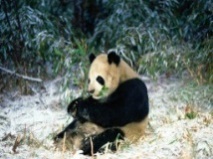 In afbeelding staan tot “Verplaatsgereedschap” zichtbaar is.Slepen ( L klik ingedrukt) naar juiste plaats. 		    		     						    	    Voorbeeld		 OpdrachtAfbeelding van internet kopieren met Knipprogramma.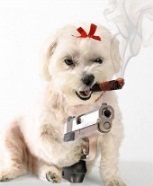 Internet openen.Typ gewenst onderwerp in Google – Enter.Klik Afbeeldingen en kies er een naar keuze.Open Knipprogramma, - indien niet aanwezig,(Zoek met vergrootglas - Typ knipprogramma – Bovenaan de lijst staat het Knipprogramma – openen 1 klik)Ga naar de gewenste afbeelding - Kies Nieuw en sleep over de afbeelding op internet.Rechtermuis in afbeelding - kopiëren - nu is de afbeelding gekopieerd, ga naar de opdracht terug en plak de afbeelding in de opdracht naast het voorbeeld eventueel verkleinen en verplaatsen.Zet er een gekleurde rand omheen via Opmaak – Afbeeldingsrand – Dikte en kleur.Met Printscreen op internet een object eruit halen via het tekenprogramma Paint.Ga naar een willekeurige afbeelding op internet.Druk (fn- Prt Sc alleen voor laptops) of Prt Sc toets op het toetsenbord. (Het hele beeldscherm wordt gekopieerd)Open Paint. (Tekenprogramma, in elke Windows versie aanwezig)    										            		   Voorbeeld		           OpdrachtPlak met Ctrl + V de printscreen in Paint.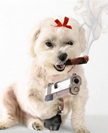 Klik Selecteer gereedschap in het Lint.Selecteer alleen de afbeelding en Kopieer deze – Ctrl + C.Ga terug naar de opdracht in Word.Plak de afbeelding onder Opdracht naast het Voorbeeld.De afbeelding eventueel op maat maken en opmaken om te kunnen verplaatsen.